COUNCILLORS SERVING ON THE FOLLOWING COMMITTEES: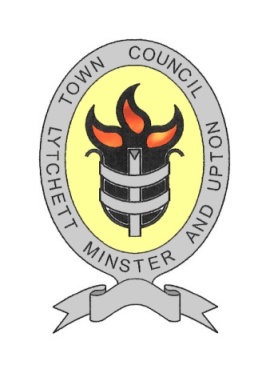 AMENITIES	ENVIRONMENTCllr Mrs M Pryor (Chairman)	Cllr M Chase (Chairman)Cllr M Chase (V/Chairman)	Cllr K Brooks co-V/Chairman)Cllr F H Drane	Cllr D Wilson (co-V/Chairman)Cllr Mrs R J Wood	Cllr F H DraneCllr Mrs J Marston	Cllr J R BurnsCllr S McKell	Cllr Mrs J MarstonCllr K BrooksCllr J Sheldon	Cllr D KennedyPLANNING	FINANCE  & ADMINISTRATIONCllr J R Burns (Chairman)	Cllr Mrs M Pryor (V/Chairman)Cllr S McKell (V/Chairman)	Cllr F H DraneCllr Mrs R J Wood	Cllr J R BurnsCllr M Chase	Cllr M ChaseCllr D Wilson	Cllr J SheldonCllr D Kennedy	Cllr Mrs M Pryor – Deputy Mayor) ex-officio all committeesMarch 2020